НАРУЧИЛАЦКЛИНИЧКИ  ЦЕНТАР ВОЈВОДИНЕул. Хајдук Вељкова бр. 1, Нови Сад(www.kcv.rs)ОБАВЕШТЕЊЕ О ЗАКЉУЧЕНОМ УГОВОРУ У  ПОСТУПКУ ЈАВНЕ НАБАВКЕ БРОЈ 09-16-OВрста наручиоца: ЗДРАВСТВОВрста предмета: Опис предмета набавке, назив и ознака из општег речника набавке: набавка заштитног материјала за растварање цитостатика за потребе Клиничког центра Војводине33140000 – медицински потрошни материјалУговорена вредност: без ПДВ-а  1.590.190,00    динара, односно   1.908.228,00    динара са ПДВ-омКритеријум за доделу уговора: економски најповољнија понудаБрој примљених понуда: 1Понуђена цена: Највиша:   1.590.190,00   динараНајнижа:   1.590.190,00  динараПонуђена цена код прихваљивих понуда:Највиша:  1.590.190,00  динара Најнижа:  1.590.190,00  динараДатум доношења одлуке о додели уговора: 04.02.2016.Датум закључења уговора: 11.02.2016.Основни подаци о добављачу:„Torax Medica“ д.о.о., Сомборска 30, Нови СадПериод важења уговора: До дана у којем добављач у целости испоручи наручиоцу добро.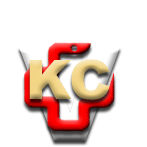 КЛИНИЧКИ ЦЕНТАР ВОЈВОДИНЕ21000 Нови Сад, Хајдук Вељка 1, Србија,телефон: + 381 21 487 22 05; 487 22 17; фаx : + 381 21 487 22 04; 487 22 16www.kcv.rs, e-mail: uprava@kcv.rs, ПИБ:101696893